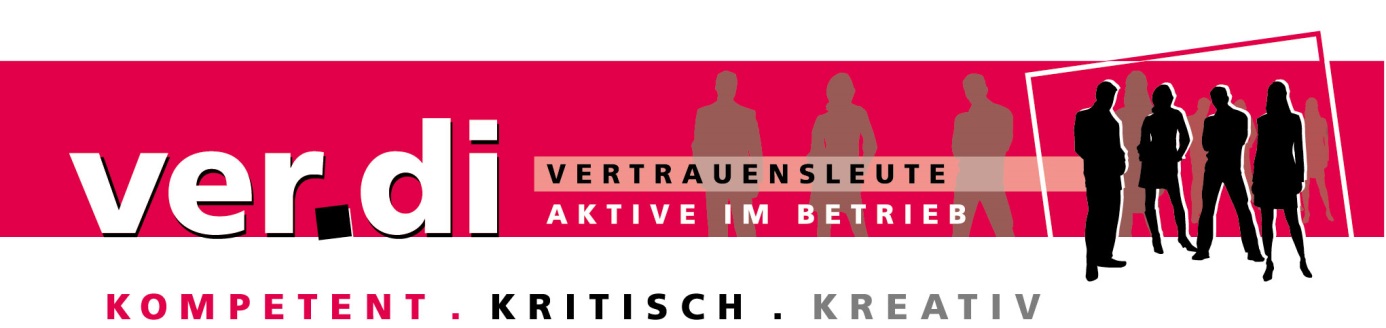 Liebe Kolleginnen und Kollegen,                                     Hannover, den 27.06.2023zur nächsten Sitzung der Vertrauensleute am05. Juli 2023 um 16:00 Uhr    im Konferenzraum der ZMK K20-S0-1310laden wir Dich ganz herzlich ein.Folgende Tagesordnung ist vorgesehen:           Bearbeitung unserer Zeitschiene für die Tarifverhandlungen TV-LMapping der BereicheVerschiedenesGerne könnt ihr mir vorab Fragen senden die wir dann besprechen wollen. Wir freuen uns auf Deine Teilnahme, Deine VertrauensleuteleitungUlrike Kapitz, Tel.4901Frank Jaeschke	Matthias Ernst		Olga Kampf	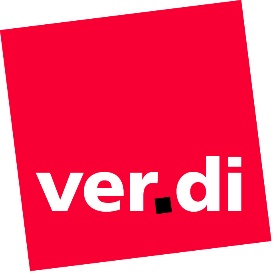 Hast Du noch Fragen, oder brauchst du noch Materialien?                    verdi@mh-hannover.de 